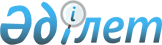 О внесении изменений в решение Мойынкумского районного маслихата от 25 декабря 2015 года № 41-4 "О районном бюджете на 2016 - 2018 годы"Решение Мойынкумского районного маслихата Жамбылской области от 5 декабря 2016 года № 7-2. Зарегистрировано Департаментом юстиции Жамбылской области 8 декабря 2016 года № 3248      Примечание РЦПИ.

      В тексте документа сохранена пунктуация и орфография оригинала.

      В соответствии со статьей 109 Бюджетного кодекса Республики Казахстан от 4 декабря 2008 года, статьей 6 Закона Республики Казахстан "О местном государственном управлении и самоуправлении в Республике Казахстан" от 23 января 2001 года и решением Жамбылского областного маслихата от 21 ноября 2016 года № 6-2 "О внесении изменений в решение Жамбылского областного маслихата от 14 декабря 2015 года № 43-3 "Об областном бюджете на 2016-2018 годы" (зарегистрировано в Реестре государственной регистрации нормативных правовых актов № 3226) районный маслихат РЕШИЛ:

      1. Внести в решение Мойынкумского районного маслихата от 25 декабря 2015 года № 41-4 "О районном бюджете 2016-2018 годы" (зарегистрировано в Реестре государственной регистрации нормативных правовых актов № 2873, опубликовано 6 января 2016 года в газете "Мойынқұм таңы" № 3-6) следующие изменения:

      в пункте 1:

      в подпункте 1):

      цифры "5 162 753" заменить цифрами "5 159 665";

      цифры "3 882 753" заменить цифрами "3 879 665";

      в подпункте 2):

      цифры "5 263 129" заменить цифрами "5 260 041".

      Приложение 1, 5 к указанному решению изложить в новой редакции согласно приложению 1, 2 к настоящему решению.

      2. Настоящее решение вступает в силу со дня государственной регистрации в органах юстиции и вводится в действие с 1 января 2016 года. 

 Бюджет Мойынкумского района на 2016 год Перечень бюджетных программ поселковых, аульных (сельских) округов на 2016 год      тысяч тенге


					© 2012. РГП на ПХВ «Институт законодательства и правовой информации Республики Казахстан» Министерства юстиции Республики Казахстан
				
      Председатель сессии 

Секретарь

      районного маслихата 

районного маслихата

      Т. Кунтуган 

Ш. Исабеков
Приложение № 1 к решению
Мойынкумского районного маслихата
№ 7-2 от 5 декабря 2016 годаПриложение № 1 к решению
Мойынкумского районного маслихата
№ 41-4 от 25 декабря 2015 годаКатегория 

Категория 

Категория 

Категория 

Категория 

Сумма, тысяч тенге

Сумма, тысяч тенге

Класс

Класс

Класс

Класс

Сумма, тысяч тенге

Сумма, тысяч тенге

Подкласс

Подкласс

Подкласс

Подкласс

Наименование доходов

Наименование доходов

1

2

3

4

4

5

5

1. ДОХОДЫ

1. ДОХОДЫ

5159665

5159665

1

Налоговые поступления

Налоговые поступления

1269201

1269201

01

Подоходный налог

Подоходный налог

138785

138785

2

Индивидуальный подоходный налог

Индивидуальный подоходный налог

138785

138785

03

Социальный налог

Социальный налог

107655

107655

1

Социальный налог

Социальный налог

107655

107655

04

Hалоги на собственность

Hалоги на собственность

1001012

1001012

1

Налоги на имущество

Налоги на имущество

956597

956597

3

Земельный налог

Земельный налог

4380

4380

4

Налог на транспортные средства

Налог на транспортные средства

39100

39100

5

Единый земельный налог

Единый земельный налог

935

935

05

Внутренние налоги на товары, работы и услуги 

Внутренние налоги на товары, работы и услуги 

19192

19192

2

Акцизы

Акцизы

4510

4510

3

Поступления за использование природных и других ресурсов 

Поступления за использование природных и других ресурсов 

4600

4600

4

Сборы за ведение предпринимательской и профессиональной деятельности 

Сборы за ведение предпринимательской и профессиональной деятельности 

8905

8905

5

Налог на игорный бизнес 

Налог на игорный бизнес 

1177

1177

08

Обязательные платежи, взимаемые за совершение юридически значимых действий и (или) выдачу документов уполномоченными на то государственными органами или должностными лицами

Обязательные платежи, взимаемые за совершение юридически значимых действий и (или) выдачу документов уполномоченными на то государственными органами или должностными лицами

2557

2557

1

Государственная пошлина 

Государственная пошлина 

2557

2557

2

Hеналоговые поступления

Hеналоговые поступления

5696

5696

01

Доходы от государственной собственности

Доходы от государственной собственности

508

508

5

Доходы от аренды имущества, находяшегося в государственной собственности

Доходы от аренды имущества, находяшегося в государственной собственности

489

489

7

Вознаграждения по кредитам, выданным из государственного бюджета

Вознаграждения по кредитам, выданным из государственного бюджета

19

19

04

Штрафы, пени, санкции, взыскания, налагаемые государственными учреждениями, финансируемыми из государственного бюджета, а также содержащимися и финансируемыми из бюджета (сметы расходов) Национального Банка Республики Казахстан 

Штрафы, пени, санкции, взыскания, налагаемые государственными учреждениями, финансируемыми из государственного бюджета, а также содержащимися и финансируемыми из бюджета (сметы расходов) Национального Банка Республики Казахстан 

2548

2548

1

Штрафы, пени, санкции, взыскания, налагаемые государственными учреждениями, финансируемыми из государственного бюджета, а также содержащимися и финансируемыми из бюджета (сметы расходов) Национального Банка Республики Казахстан 

Штрафы, пени, санкции, взыскания, налагаемые государственными учреждениями, финансируемыми из государственного бюджета, а также содержащимися и финансируемыми из бюджета (сметы расходов) Национального Банка Республики Казахстан 

2548

2548

06

Прочие неналоговые поступления

Прочие неналоговые поступления

2640

2640

1

Прочие неналоговые поступления

Прочие неналоговые поступления

2640

2640

3

Поступление от продажи основного капитала

Поступление от продажи основного капитала

5103

5103

01

Продажа государственного имущества, закрепленного за государственными учреждениями

Продажа государственного имущества, закрепленного за государственными учреждениями

1140

1140

1

Продажа государственного имущества, закрепленного за государственными учреждениями

Продажа государственного имущества, закрепленного за государственными учреждениями

1140

1140

03

Продажа земли и нематериальных активов

Продажа земли и нематериальных активов

3963

3963

1

Продажа земли

Продажа земли

3570

3570

2

Продажа нематериальных активов

Продажа нематериальных активов

393

393

4

Поступление трансфертов

Поступление трансфертов

3879665

3879665

02

Трансферты из вышестоящих органов государственного управления

Трансферты из вышестоящих органов государственного управления

3879665

3879665

2

Трансферты из областного бюджета

Трансферты из областного бюджета

3879665

3879665

Функциональная группа

Функциональная группа

Функциональная группа

Функциональная группа

Сумма, тысяч тенге

Администратор бюджетных программ

Администратор бюджетных программ

Администратор бюджетных программ

Сумма, тысяч тенге

Программа 

Программа 

Сумма, тысяч тенге

Наименование

Сумма, тысяч тенге

1

2

3

4

5

2. РАСХОДЫ

5260041

01

Государственные услуги общего характера

536869

112

Аппарат маслихата района (города областного значения)

21283

001

Услуги по обеспечению деятельности маслихата района (города областного значения)

21283

122

Аппарат акима района (города областного значения)

138138

001

Услуги по обеспечению деятельности акима района (города областного значения)

130207

003

Капитальные расходы государственного органа

7931

123

Аппарат акима района в городе, города районного значения, поселка, села, сельского округа

299127

001

Услуги по обеспечению деятельности акима района в городе, города районного значения, поселка, села, сельского округа

297678

022

Капитальные расходы государственного органа

1449

452

Отдел финансов района (города областного значения)

22372

001

Услуги по реализации государственной политики в области исполнения бюджета и управления коммунальной собственностью района (города областного значения)

20970

003

Проведение оценки имущества в целях налогообложения

792

010

Приватизация, управление коммунальным имуществом, постприватизационная деятельность и регулирование споров, связанных с этим

320

018

Капитальные расходы государственного органа

290

453

Отдел экономики и бюджетного планирования района (города областного значения)

20361

001

Услуги по реализации государственной политики в области формирования и развития экономической политики, системы государственного планирования

20041

004

Капитальные расходы государственного органа

320

458

Отдел жилищно-коммунального хозяйства, пассажирского транспорта, автомобильных дорог, строительства и жилищной инспекции района (города областного значения)

26123

001

Услуги по реализации государственной политики на местном уровне в области жилищно-коммунального хозяйства, пассажирского транспорта, автомобильных дорог, строительства и жилищной инспекции

25513

013

Капитальные расходы государственного органа

610

494

Отдел предпринимательства и промышленности района (города областного значения)

9465

001

Услуги по реализации государственной политики на местном уровне в области развития предпринимательства и промышленности

9465

02

Оборона 

26866

122

Аппарат акима района (города областного значения)

7059

005

Мероприятия в рамках исполнения всеобщей воинской обязанности

7059

122

Аппарат акима района (города областного значения)

19807

006

Предупреждение и ликвидация чрезвычайных ситуаций масштаба района (города областного значения)

19807

03

Общественный порядок, безопасность, правовая, судебная, уголовно-исполнительная деятельность

4960

458

Отдел жилищно-коммунального хозяйства, пассажирского транспорта и автомобильных дорог района (города областного значения)

4960

021

Обеспечение безопасности дорожного движения в населенных пунктах

4960

04

Образование

3345950

464

Отдел образования района (города областного значения)

513318

009

Обеспечение деятельности организаций дошкольного воспитания и обучения

241516

040

Реализация государственного образовательного заказа в дошкольных организациях образования

271802

464

Отдел образования района (города областного значения)

2544739

003

Общеобразовательное обучение

2313510

006

Дополнительное образование для детей 

231229

465

Отдел физической культуры и спорта района (города областного значения)

49678

017

Дополнительное образование для детей и юношества по спорту

49678

464

Отдел образования района (города областного значения)

99532

001

Услуги по реализации государственной политики на местном уровне в области образования

17805

005

Приобретение и доставка учебников, учебно-методических комплексов для государственных учреждений образования района (города областного значения)

32746

007

Проведение школьных олимпиад, внешкольных мероприятий и конкурсов районного (городского) масштаба

7152

015

Ежемесячная выплата денежных средств опекунам (попечителям) на содержание ребенка-сироты (детей) -сироту и ребенка (детей), оставшегося без попечения родителей

6270

029

Обследование психического здоровья детей и подростков и оказание психолого-медико-педагогической консультативной помощи населению

15183

067

Капитальные расходы подведомственных государственных учреждений и организаций

20376

466

Отдел архитектуры, градостроительства и строительства района (города областного значения)

138683

021

Строительство и реконструкция объектов начального, основного среднего и общего среднего образования

48736

037

Строительство и реконструкция объектов образования 

89947

06

Социальная помощь и социальное обеспечение

191318

451

Отдел занятости и социальных программ района (города областного значения)

146704

002

Программа занятости

72600

004

Оказание социальной помощи на приобретение топлива специалистам здравоохранения, образования, социального обеспечения, культуры, спорта и ветеринарии в сельской местности в соответствии с законодательством Республики Казахстан

6400

005

Государственная адресная социальная помощь

168

007

Социальная помощь отдельным категориям нуждающихся граждан по решениям местных представительных органов

4999

010

Материальное обеспечение детей-инвалидов, воспитывающихся и обучающихся на дому

904

014

Оказание социальной помощи нуждающимся гражданам на дому

8971

016

Государственные пособия на детей до 18 лет

33165

017

Обеспечение нуждающихся инвалидов обязательными гигиеническими средствами и предоставление услуг специалистами жестового языка, индивидуальными помощниками в соответствии с индивидуальной программой реабилитации инвалида

19497

451

Отдел занятости и социальных программ района (города областного значения)

43478

001

Услуги по реализации государственной политики на местном уровне в области обеспечения занятости и реализации социальных программ для населения

31592

011

Оплата услуг по зачислению, выплате и доставке пособий и других социальных выплат

400

025

Внедрение обусловленной денежной помощи по проекту "Өрлеу"

11486

458

Отдел жилищно-коммунального хозяйства, пассажирского транспорта и автомобильных дорог района (города областного значения)

1136

050

Реализация Плана мероприятий по обеспечению прав и улучшению качества жизни инвалидов в Республике Казахстан на 2012 – 2018 годы

1136

07

Жилищно-коммунальное хозяйство

322000

464

Отдел образования района (города областного значения)

19999

026

Ремонт объектов в рамках развития городов и сельских населенных пунктов по Дорожной карте занятости 2020

19999

455

Отдел культуры и развития языков района (города областного значения)

549

024

Ремонт объектов в рамках развития городов и сельских населенных пунктов по Дорожной карте занятости 2020

549

458

Отдел жилищно-коммунального хозяйства, пассажирского транспорта и автомобильных дорог района (города областного значения)

6839

041

Ремонт и благоустройство объектов в рамках развития городов и сельских населенных пунктов по Дорожной карте занятости 2020

6839

458

Отдел жилищно-коммунального хозяйства, пассажирского транспорта и автомобильных дорог района (города областного значения)

166283

012

Функционирование системы водоснабжения и водоотведения

166283

123

Аппарат акима района в городе, города районного значения, поселка, села, сельского округа

33611

008

Освещение улиц населенных пунктов

1700

009

Обеспечение санитарии населенных пунктов

3415

011

Благоустройство и озеленение населенных пунктов

28496

458

Отдел жилищно-коммунального хозяйства, пассажирского транспорта и автомобильных дорог района (города областного значения)

94719

015

Освещение улиц в населенных пунктах

22723

018

Благоустройство и озеленение населенных пунктов

71996

08

Культура, спорт, туризм и информационное пространство

242357

455

Отдел культуры и развития языков района (города областного значения)

93232

003

Поддержка культурно-досуговой работы

93232

465

Отдел физической культуры и спорта района (города областного значения)

15944

001

Услуги по реализации государственной политики на местном уровне в сфере физической культуры и спорта

8129

005

Развитие массогого спорта и национальных видов спорта

1654

006

Проведение спортивных соревнований на районном (города областного значения) уровне

1000

007

Подготовка и участие членов сборных команд района (города областного значения) по различным видам спорта на областных спортивных соревнованиях

2346

032

Капитальные расходы подведомственных государственных учреждений и организаций

2815

455

Отдел культуры и развития языков района (города областного значения)

41019

006

Функционирование районных (городских) библиотек

41019

456

Отдел внутренней политики района (города областного значения)

25622

002

Услуги по проведению государственной информационной политики

25622

455

Отдел культуры и развития языков района (города областного значения)

27913

001

Услуги по реализации государственной политики на местном уровне в области развития языков и культуры

18043

032

Капитальные расходы подведомственных государственных учреждений и организаций

9870

456

Отдел внутренней политики района (города областного значения)

38627

001

Услуги по реализации государственной политики на местном уровне в области информации, укрепления государственности и формирования социального оптимизма граждан

14063

003

Реализация мероприятий в сфере молодежной политики

24385

006

Капитальные расходы государственных органов

179

10

Сельское, водное, лесное, рыбное хозяйство, особо охраняемые природные территории, охрана окружающей среды и животного мира, земельные отношения

187024

462

Отдел сельского хозяйства района (города областного значения)

39527

001

Услуги по реализации государственной политики на местном уровне в сфере сельского хозяйства

17265

006

Капитальные расходы государственных органов

400

099

Реализация мер по оказанию социальной поддержки специалистов 

21862

473

Отдел ветеринарии района (города областного значения)

39245

001

Услуги по реализации государственной политики на местном уровне в сфере ветеринарии

19344

003

Капитальные расходы государственных органов

1025

005

Обеспечение функционирования скотомогильников (биотермических ям)

3777

006

Организация санитарного убоя больных животных

390

007

Организация отлова и уничтожения бродячих собак и кошек

2000

008

Возмещение владельцам стоимости изымаемых и уничтожаемых больных животных, продуктов и сырья животного происхождения

959

009

Проведение ветеринарных мероприятий по энзоотическим болезням животных

2700

010

Проведение мероприятий по идентификаций сельскохозяйственных животных

9050

463

Отдел земельных отношений района (города областного значения)

24124

001

Услуги по реализации государственной политики в области регулирования земельных отношений на территории района (города областного значения)

24124

473

Отдел ветеринарии района (города областного значения)

84128

011

Проведение противоэпизоотических мероприятий

84128

11

Промышленность, архитектурная, градостроительная и строительная деятельность

39954

466

Отдел архитектуры, градостроительства и строительства района (города областного значения)

39954

001

Услуги по реализации государственной политики в области строительства, улучшения архитектурного облика городов, районов и населенных пунктов области и обеспечению рационального и эффективного градостроительного освоения территории района (города областного значения)

14854

013

Разработка схем градостроительного развития территории района, генеральных планов городов районного (областного) значения, поселков и иных сельских населенных пунктов

20000

098

Приобретение жилья коммунального жилищного фонда

5100

12

Транспорт и коммуникации

239493

458

Отдел жилищно-коммунального хозяйства, пассажирского транспорта и автомобильных дорог района (города областного значения)

239493

023

Обеспечение функционирования автомобильных дорог

221664

037

Субсидирование пассажирских перевозок по социально значимым городския (сельским), пригородным и внутирайонным сообщениям

17829

13

Прочие

63295

123

Аппарат акима района в городе, города районного значения, поселка, села, сельского округа

43384

040

Реализацию мер по содействию экономическому развитию регионов в рамках Программы "Развитие регионов" 

43384

452

Отдел финансов района (города областного значения)

19911

012

Резерв местного исполнительного органа района (города областного значения)

19911

14

Обслуживание долга

29

452

Отдел финансов района (города областного значения)

29

013

Обслуживание долга местных исполнительных органов по выплате вознаграждений и иных платежей по займам из областного бюджета

29

15

Трансферты

59926

452

Отдел финансов района (города областного значения)

59926

006

Возврат не использованных (недоиспользованных) целевых трансфертов

8051

007

Бюджетные изъятие

1875

051

Трансферты органам местного самоупарвления

50000

3.Чистое бюджетное кредитование

44883

Бюджетные кредиты

63630

10

Сельское, водное, лесное, рыбное хозяйство, особо охраняемые природные территории, охрана окружающей среды и животного мира, земельные отношения

63630

462

Отдел сельского хозяйства района (города областного значения)

63630

008

Бюджетные кредиты для реализации мер социальной поддержки специалистов 

63630

5

Погашение бюджетных кредитов

18747

01

Погашение бюджетных кредитов

18747

113

Погашение бюджетных кредитов, выданных из государственного бюджета

18747

5. Дефицит (профицит) бюджета

-145259

6. Финансирование дефицита (использование профицита) бюджета

145259

7

Поступление займов

63630

01

Внутренние государственные займы

63630

2

Договоры займа

63630

16

Погашение займов

18747

452

Отдел финансов района (города областного значения)

18747

008

Погашение долга местного исполнительного органа перед вышестоящим бюджетом

18747

8

Используемые остатки бюджетных средств

100376

01

Остатки бюджетных средств

100376

01

Свободные остатки бюджетных средств

100376

Приложение № 2 к решению
Мойынкумского районного маслихата
№ 7-2 от 5 декабря 2016 годаПриложение № 5 к решению
Мойынкумского районного маслихата
№ 41-4 от 25 декабря 2015 года№ р/с

Аппарат акима района в городе, города районного значения, поселка, села, сельского округа

Наименование программ

Наименование программ

Наименование программ

Наименование программ

Наименование программ

Наименование программ

№ р/с

Аппарат акима района в городе, города районного значения, поселка, села, сельского округа

001 Услуги по обеспечению деятельности акима района в городе, города районного значения, поселка, села, сельского округа

009 "Обеспечение санитарии населенных пунктов"

011 Благоустройство и озеленение населенных пунктов

040 "Реализация мер по содействию экономическому развитию регионов в рамках Программы "Развитие регионов"

022 Капитальные расходы государственных органов

008 Освещение улиц населенных пунктов

1

Коммунальное Государственное учреждение "Аппарат Акима Уланбельского сельского округа"

15583

336

1054

2

Коммунальное Государственное учреждение "Аппарат Акима Карабугетского сельского округа"

18840

150

975

3

Коммунальное Государственное учреждение "Аппарат Акима Кылышбайского сельского округа"

11897

250

717

200

4

Коммунальное Государственное учреждение "Аппарат Акима Мойынкумского сельского округа"

24091

295

14654

25349

800

 5

Коммунальное Государственное учреждение "Аппарат Акима Жамбылского сельского округа"

13505

134

926

1025

6

Коммунальное Государственное учреждение "Аппарат Акима Кызылталского сельского округа"

14162

320

1076

7

Коммунальное Государственное учреждение "Аппарат Акима Берликского сельского округа"

19702

150

2155

2870

8

Коммунальное Государственное учреждение "Аппарат Акима Кенесского сельского округа"

16548

150

1765

1640

9

Коммунальное Государственное учреждение "Аппарат Акима Биназарского сельского округа"

13989

150

800

1128

10

Коммунальное Государственное учреждение "Аппарат Акима Хантауского сельского округа"

18155

320

717

150

11

Коммунальное Государственное учреждение "Аппарат Акима Мирненского сельского округа"

17361

150

4286

631

259

12

Коммунальное Государственное учреждение "Аппарат Акима Аксуекского сельского округа"

15798

150

3265

820

1000

13

Коммунальное Государственное учреждение "Аппарат Акима Шыганакского сельского округа"

17984

270

645

2460

150

14

Коммунальное Государственное учреждение "Аппарат Акима Мынаралского сельского округа"

14735

270

1436

250

15

Коммунальное Государственное учреждение "Аппарат Акима Акбакайского сельского округа"

11476

1025

190

150

16

Коммунальное Государственное учреждение "Аппарат Акима Кызылотауского сельского округа"

12394

320

461

Итого

256220

3415

28496

43384

1449

1700

